Керівникам закладів освіти,учителям, викладачамІз 06 до 21 вересня 2021 року відбудеться сесія Всеукраїнського дистанційного навчального курсу “Використання інтерактивних аркушів та плакатів в освітній діяльності”, який проводиться за підтримки Академії цифрового розвитку з метою  формування цифрової й професійної компетентності керівних та педагогічних кадрів щодо створення та використання інтерактивних онлайнових вправ та ігор в навчанні, онлайн-інструментів у діяльності вчителя, персональних освітніх веб-ресурсів, інтерактивних аркушів та плакатів.Програма курсу затверджена протоколом №2 від 04.03.2020 року, опублікована на сайті http://bit.ly/2WdDZCN.Після завершення курсу учасники зможуть:створювати демонстраційні інтерактивні плакатистворювати  інтерактивні плакати для шкільних газет, постерів та малюваннястворювати інтерактивні аркушіналаштовувати онлайн-дошки для збереження нотаток та організації спільної роботи з різноманітним контентомвикористовувати інтерактивні аркуші та плакати в освітньому процесі. ТОВ "Академія цифрового розвитку" є суб’єктом підвищення кваліфікації згідно з Постановою Кабінету Міністрів України від 21.08.2019 №800.Інформація про суб'єкта:Ідентифікаційний код юридичної особи 43109490.Код КВЕД 85.59 Інші види освіти, н. в. і. у. (основний).Освітні програми опубліковані на сайті (розділ "Програми курсів").За результатами проходження підвищення кваліфікації видається документ: сертифікат.Перелік виданих документів про підвищення кваліфікації оприлюднюється на веб-сайті й містить реєстр (розділ "Результати навчання").Вартість навчання становить 600 грн., включає організацію навчання в захищеній віртуальній кімнаті, методичний супровід, консультування.За підсумками курсу учасники отримають сертифікат про успішне завершення навчання за програмою "Використання інтерактивних аркушів та плакатів в освітній діяльності" в кількості 30 годин.Анонс курсу: https://bit.ly/2XAGzTPФорма для реєстрації: https://forms.gle/jJyxfhcK21AMkG348 З повагою, директор									 Букач А.В.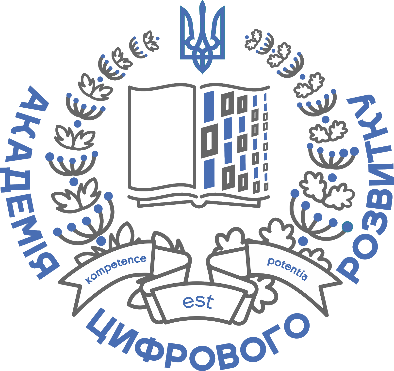 ТОВ “Академія цифрового розвитку”Код ЄДРПОУ 43109490юр.адреса: м. Київ, вул. Чистяківська, 7, 75E-mail: dda.course.ua@gmail.com